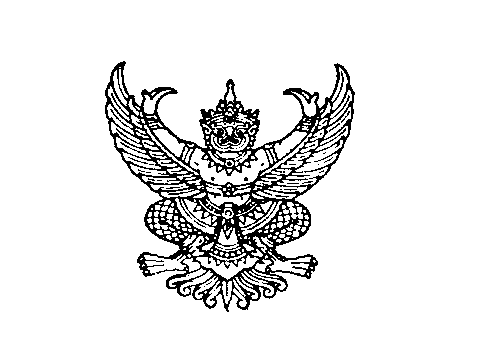 ที่ มท 0810.3/ว					    	       กรมส่งเสริมการปกครองท้องถิ่น							        	       ถนนนครราชสีมา กทม. 10300						      มกราคม 2564เรื่อง  	แนวทางการจัดทำประชาคมท้องถิ่นกรณีการจัดทำและเพิ่มเติมแผนพัฒนาท้องถิ่นขององค์กรปกครอง             ส่วนท้องถิ่นในสถานการณ์การแพร่ระบาดของโรคติดเชื้อไวรัสโคโรนา 2019 (COVID-19) ระลอกใหม่เรียน  ผู้ว่าราชการจังหวัด ทุกจังหวัดอ้างถึง  1. หนังสือกรมส่งเสริมการปกครองท้องถิ่น ด่วนที่สุด ที่ มท 0810.3/ว 1140 ลงวันที่ 10 เมษายน 2563	  2. หนังสือกระทรวงมหาดไทย ด่วนที่สุด ที่ มท 0810.3/ว 7467 ลงวันที่ 14 ธันวาคม 2563ตามที่กรมส่งเสริมการปกครองท้องถิ่น ขอให้อาศัยอำนาจตามระเบียบกระทรวงมหาดไทย            ว่าด้วยการจัดทำแผนพัฒนาท้องถิ่นขององค์กรปกครองส่วนท้องถิ่น พ.ศ. 2548 และที่แก้ไขเพิ่มเติม                 ข้อ 5 วรรคสอง ในการยกเว้นการจัดทำประชาคมท้องถิ่นกรณีการเพิ่มเติมแผนพัฒนาท้องถิ่นขององค์กรปกครองส่วนท้องถิ่นในเขตจังหวัด ในสถานการณ์การแพร่ระบาดของโรคติดเชื้อไวรัสโคโรนา 2019                     (COVID-19) จนกว่าสถานการณ์จะเข้าสู่ภาวะปกติ ประกอบกับกระทรวงมหาดไทยได้แจ้งแนวทางการจัดทำแผนพัฒนาขององค์กรปกครองส่วนท้องถิ่น (พ.ศ. 2566 - 2570) ซึ่งกำหนดให้แผนพัฒนาท้องถิ่น                  กรณีเทศบาล องค์การบริหารส่วนตำบล เมืองพัทยา ให้จัดทำหรือทบทวนให้แล้วเสร็จภายในเดือนตุลาคม   พ.ศ. 2564 กรณีองค์การบริหารส่วนจังหวัด ให้จัดทำหรือทบทวนให้แล้วเสร็จภายในเดือนพฤศจิกายน               พ.ศ. 2564 โดยขั้นตอนในการจัดทำแผนพัฒนาท้องถิ่นดังกล่าวได้กำหนดให้มีการจัดประชุมประชาคมท้องถิ่นรายละเอียดปรากฏตามที่อ้างถึง 2 นั้นกรมส่งเสริมการปกครองท้องถิ่นพิจารณาแล้วเห็นว่า สถานการณ์ในปัจจุบันการแพร่ระบาดของโรคติดเชื้อไวรัสโคโรนา 2019 (COVID-19) ที่กำลังระบาดในประเทศไทยระลอกใหม่และจากการรายงานสถานการณ์โรคติดเชื้อไวรัสโคโรนา 2019 (COVID-19) โดยศูนย์บริหารสถานการณ์การแพร่ระบาด                  ของโรคติดเชื้อไวรัสโคโรนา 2019 (โควิด-19) (ศบค.) ที่ได้ปรากฏข้อเท็จจริงเป็นที่ประจักษ์ว่ามีผู้ได้รับการวินิจฉัยโรคติดเชื้อไวรัสโคโรนา 2019 (COVID-19) เป็นจำนวนมากและยังได้แพร่ระบาดไปอย่างรวดเร็วไปในหลายภูมิภาคของประเทศไทย เพื่อให้องค์กรปกครองส่วนท้องถิ่นสามารถปฏิบัติงานได้อย่างมีประสิทธิภาพสอดคล้องกับการแก้ไขปัญหาสถานการณ์ในปัจจุบันและเป็นการควบคุมการแพร่ระบาดของโรคติดเชื้อไวรัส          โคโรนา 2019 (COVID-19) ขอให้พิจารณาในการยกเว้นการจัดทำประชาคมกรณีการเพิ่มเติมแผนพัฒนาท้องถิ่นขององค์กรปกครองส่วนท้องถิ่น (พ.ศ. 2561 – 2565 ) และการจัดทำแผนพัฒนาท้องถิ่นขององค์กรปกครองส่วนท้องถิ่น                                                                              /(พ.ศ. 2566 – 2570)…- 2 -(พ.ศ. 2566 – 2570) ตามระเบียบกระทรวงมหาดไทยว่าด้วยการจัดทำแผนพัฒนาท้องถิ่นขององค์กรปกครองส่วนท้องถิ่น พ.ศ. 2548 และที่แก้ไขเพิ่มเติม ข้อ 5 วรรคสองในเขตจังหวัดตามความเหมาะสม จนกว่าสถานการณ์การแพร่ระบาดของโรคติดเชื้อไวรัสโคโรนา 2019 (COVID-19) จะเข้าสู่ภาวะปกติจึงเรียนมาเพื่อโปรดพิจารณา และแจ้งองค์กรปกครองส่วนท้องถิ่นถือเป็นแนวทางปฏิบัติต่อไป						   ขอแสดงความนับถือ					    อธิบดีกรมส่งเสริมการปกครองท้องถิ่นกองพัฒนาและส่งเสริมการบริหารงานท้องถิ่น กลุ่มงานแผนพัฒนาท้องถิ่นโทร. ๐ ๒๒๔๑ ๙๐๐๐ ต่อ ๒๑๒๒-๔ โทรสาร ๐ ๒๒๔๓ ๒๒๓๐